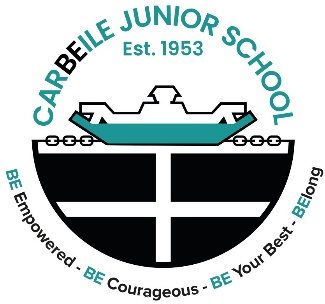 SATS Results 2023SCALED SCORESAT EXPECTED STANDARDABOVED EXPECTED STANDARDCarbeileAverage Scaled ScoreCarbeileAverage Scaled ScoreCarbeileAverage Scaled ScoreCornwallAverage Scaled ScoreCornwallAverage Scaled ScoreCornwallAverage Scaled ScoreNationalAverage Scaled ScoreNationalAverage Scaled ScoreNationalAverage Scaled Score201920222023201920222023201920222023Reading106102104104104105104105105SPaG (Spelling, Punctuation and Grammar)109103102105104104106104105Maths107103102104103103105105104Carbeile% ‘At Expected Standard’Carbeile% ‘At Expected Standard’Carbeile% ‘At Expected Standard’Cornwall% ‘At Expected Standard’Cornwall% ‘At Expected Standard’Cornwall% ‘At Expected Standard’National% ‘At Expected Standard’National% ‘At Expected Standard’National% ‘At Expected Standard’201920222023201920222023201920222023Reading847485727273737473Writing887179776971786971SPaG (Spelling, Punctuation and Grammar)867270736869787272Maths827877766770797173Combined Reading, Writing, Maths736467615458655959Carbeile% ‘Above Expected Standard’Carbeile% ‘Above Expected Standard’Carbeile% ‘Above Expected Standard’Cornwall% ‘Above Expected Standard’Cornwall% ‘Above Expected Standard’Cornwall% ‘Above Expected Standard’National% ‘Above Expected Standard’National% ‘Above Expected Standard’National% ‘Above Expected Standard’201920222023201920222023201920222023Reading322429262629272829Writing331013191413201313SPaG (Spelling, Punctuation and Grammar)532731272124362830Maths452220211719272324Combined Reading, Writing, Maths193108671178